REPORTING TOOL ON GENDER MAINSTREAMING IN THE GOVERNMENT OF KENYA 2021/2022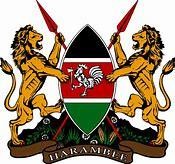 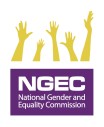 Page 2 of 2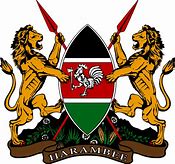 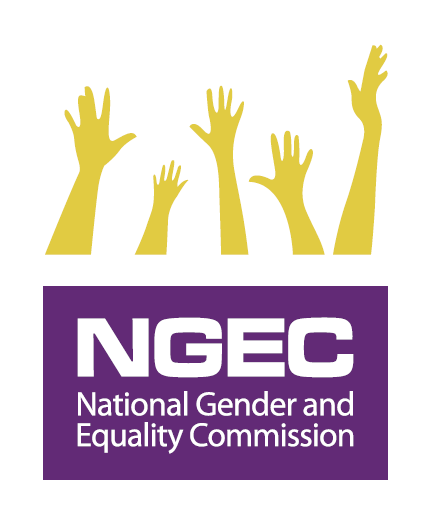 MEASURING PERFORMANCE ON THE GENDER MAINSTREAMING INDICATOR: 2021/2022 PCPublic Sector Quarterly Gender Mainstreaming Reporting Tool FY 2021/22Reporting Period: ………………………………………………………………………………………………………………………………………… Full Name of the Ministry, Department, Agency or County: ……………………………………………………………………… Public Sector Quarterly Gender Mainstreaming Reporting Tool FY 2021/22Reporting Period: ………………………………………………………………………………………………………………………………………… Full Name of the Ministry, Department, Agency or County: ……………………………………………………………………… Public Sector Quarterly Gender Mainstreaming Reporting Tool FY 2021/22Reporting Period: ………………………………………………………………………………………………………………………………………… Full Name of the Ministry, Department, Agency or County: ……………………………………………………………………… Public Sector Quarterly Gender Mainstreaming Reporting Tool FY 2021/22Reporting Period: ………………………………………………………………………………………………………………………………………… Full Name of the Ministry, Department, Agency or County: ……………………………………………………………………… Public Sector Quarterly Gender Mainstreaming Reporting Tool FY 2021/22Reporting Period: ………………………………………………………………………………………………………………………………………… Full Name of the Ministry, Department, Agency or County: ……………………………………………………………………… Public Sector Quarterly Gender Mainstreaming Reporting Tool FY 2021/22Reporting Period: ………………………………………………………………………………………………………………………………………… Full Name of the Ministry, Department, Agency or County: ……………………………………………………………………… Public Sector Quarterly Gender Mainstreaming Reporting Tool FY 2021/22Reporting Period: ………………………………………………………………………………………………………………………………………… Full Name of the Ministry, Department, Agency or County: ……………………………………………………………………… Public Sector Quarterly Gender Mainstreaming Reporting Tool FY 2021/22Reporting Period: ………………………………………………………………………………………………………………………………………… Full Name of the Ministry, Department, Agency or County: ……………………………………………………………………… Public Sector Quarterly Gender Mainstreaming Reporting Tool FY 2021/22Reporting Period: ………………………………………………………………………………………………………………………………………… Full Name of the Ministry, Department, Agency or County: ……………………………………………………………………… Public Sector Quarterly Gender Mainstreaming Reporting Tool FY 2021/22Reporting Period: ………………………………………………………………………………………………………………………………………… Full Name of the Ministry, Department, Agency or County: ……………………………………………………………………… Public Sector Quarterly Gender Mainstreaming Reporting Tool FY 2021/22Reporting Period: ………………………………………………………………………………………………………………………………………… Full Name of the Ministry, Department, Agency or County: ……………………………………………………………………… Public Sector Quarterly Gender Mainstreaming Reporting Tool FY 2021/22Reporting Period: ………………………………………………………………………………………………………………………………………… Full Name of the Ministry, Department, Agency or County: ……………………………………………………………………… Public Sector Quarterly Gender Mainstreaming Reporting Tool FY 2021/22Reporting Period: ………………………………………………………………………………………………………………………………………… Full Name of the Ministry, Department, Agency or County: ……………………………………………………………………… Public Sector Quarterly Gender Mainstreaming Reporting Tool FY 2021/22Reporting Period: ………………………………………………………………………………………………………………………………………… Full Name of the Ministry, Department, Agency or County: ……………………………………………………………………… Public Sector Quarterly Gender Mainstreaming Reporting Tool FY 2021/22Reporting Period: ………………………………………………………………………………………………………………………………………… Full Name of the Ministry, Department, Agency or County: ……………………………………………………………………… Public Sector Quarterly Gender Mainstreaming Reporting Tool FY 2021/22Reporting Period: ………………………………………………………………………………………………………………………………………… Full Name of the Ministry, Department, Agency or County: ……………………………………………………………………… Type of Institution(Tick where applicable) Type of Institution(Tick where applicable) Type of Institution(Tick where applicable) Type of Institution(Tick where applicable) Type of Institution(Tick where applicable) Type of Institution(Tick where applicable) Type of Institution(Tick where applicable) Type of Institution(Tick where applicable) Type of Institution(Tick where applicable) Type of Institution(Tick where applicable) Type of Institution(Tick where applicable) Type of Institution(Tick where applicable) Type of Institution(Tick where applicable) Type of Institution(Tick where applicable) Type of Institution(Tick where applicable) Type of Institution(Tick where applicable)   Ministry/State Department       State Corporation                          Public University                         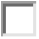 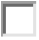 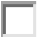 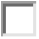 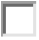 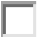   Ministry/State Department       State Corporation                          Public University                           Ministry/State Department       State Corporation                          Public University                           Ministry/State Department       State Corporation                          Public University                         Tertiary Institution       	             Semi-Autonomous Govt Agency   County Government      	Others(specify)__________ Tertiary Institution       	             Semi-Autonomous Govt Agency   County Government      	Others(specify)__________ Tertiary Institution       	             Semi-Autonomous Govt Agency   County Government      	Others(specify)__________ Tertiary Institution       	             Semi-Autonomous Govt Agency   County Government      	Others(specify)__________ Tertiary Institution       	             Semi-Autonomous Govt Agency   County Government      	Others(specify)__________ Tertiary Institution       	             Semi-Autonomous Govt Agency   County Government      	Others(specify)__________ Tertiary Institution       	             Semi-Autonomous Govt Agency   County Government      	Others(specify)__________ Tertiary Institution       	             Semi-Autonomous Govt Agency   County Government      	Others(specify)__________ Tertiary Institution       	             Semi-Autonomous Govt Agency   County Government      	Others(specify)__________ Tertiary Institution       	             Semi-Autonomous Govt Agency   County Government      	Others(specify)__________ Tertiary Institution       	             Semi-Autonomous Govt Agency   County Government      	Others(specify)__________ Tertiary Institution       	             Semi-Autonomous Govt Agency   County Government      	Others(specify)__________ B. Indicators B. Indicators B. Indicators B. Indicators B. Indicators B. Indicators B. Indicators B. Indicators B. Indicators B. Indicators B. Indicators B. Indicators B. Indicators B. Indicators B. Indicators B. Indicators Were gender mainstreaming activities included in the annual work plan? Were gender mainstreaming activities included in the annual work plan? Were gender mainstreaming activities included in the annual work plan? Were gender mainstreaming activities included in the annual work plan? Were gender mainstreaming activities included in the annual work plan? Were gender mainstreaming activities included in the annual work plan? Were gender mainstreaming activities included in the annual work plan? Were gender mainstreaming activities included in the annual work plan? Were gender mainstreaming activities included in the annual work plan? Were gender mainstreaming activities included in the annual work plan? [Yes]          [No] [Yes]          [No] [Yes]          [No] [Yes]          [No] [Yes]          [No] [Yes]          [No] 2. Has the institution established or reconstituted any of the following gender mainstreaming structures:A gender focal person  A gender mainstreaming committee A gender directorate, department, unit, division or section None of the above 2. Has the institution established or reconstituted any of the following gender mainstreaming structures:A gender focal person  A gender mainstreaming committee A gender directorate, department, unit, division or section None of the above 2. Has the institution established or reconstituted any of the following gender mainstreaming structures:A gender focal person  A gender mainstreaming committee A gender directorate, department, unit, division or section None of the above 2. Has the institution established or reconstituted any of the following gender mainstreaming structures:A gender focal person  A gender mainstreaming committee A gender directorate, department, unit, division or section None of the above 2. Has the institution established or reconstituted any of the following gender mainstreaming structures:A gender focal person  A gender mainstreaming committee A gender directorate, department, unit, division or section None of the above 2. Has the institution established or reconstituted any of the following gender mainstreaming structures:A gender focal person  A gender mainstreaming committee A gender directorate, department, unit, division or section None of the above 2. Has the institution established or reconstituted any of the following gender mainstreaming structures:A gender focal person  A gender mainstreaming committee A gender directorate, department, unit, division or section None of the above 2. Has the institution established or reconstituted any of the following gender mainstreaming structures:A gender focal person  A gender mainstreaming committee A gender directorate, department, unit, division or section None of the above 2. Has the institution established or reconstituted any of the following gender mainstreaming structures:A gender focal person  A gender mainstreaming committee A gender directorate, department, unit, division or section None of the above 2. Has the institution established or reconstituted any of the following gender mainstreaming structures:A gender focal person  A gender mainstreaming committee A gender directorate, department, unit, division or section None of the above (Tick appropriately)(Tick appropriately)(Tick appropriately)(Tick appropriately)(Tick appropriately)(Tick appropriately)3. Were the members of the structure in (2) above trained on gender mainstreaming issues?3. Were the members of the structure in (2) above trained on gender mainstreaming issues?3. Were the members of the structure in (2) above trained on gender mainstreaming issues?3. Were the members of the structure in (2) above trained on gender mainstreaming issues?3. Were the members of the structure in (2) above trained on gender mainstreaming issues?3. Were the members of the structure in (2) above trained on gender mainstreaming issues?3. Were the members of the structure in (2) above trained on gender mainstreaming issues?3. Were the members of the structure in (2) above trained on gender mainstreaming issues?3. Were the members of the structure in (2) above trained on gender mainstreaming issues?3. Were the members of the structure in (2) above trained on gender mainstreaming issues?[Yes]          [No][Yes]          [No][Yes]          [No][Yes]          [No][Yes]          [No][Yes]          [No]4. a) What is the total amount of the MDA's 2021/22 annual budget.     b) What amount was allocated for Gender Mainstreaming in the reporting period? 4. a) What is the total amount of the MDA's 2021/22 annual budget.     b) What amount was allocated for Gender Mainstreaming in the reporting period? 4. a) What is the total amount of the MDA's 2021/22 annual budget.     b) What amount was allocated for Gender Mainstreaming in the reporting period? 4. a) What is the total amount of the MDA's 2021/22 annual budget.     b) What amount was allocated for Gender Mainstreaming in the reporting period? 4. a) What is the total amount of the MDA's 2021/22 annual budget.     b) What amount was allocated for Gender Mainstreaming in the reporting period? 4. a) What is the total amount of the MDA's 2021/22 annual budget.     b) What amount was allocated for Gender Mainstreaming in the reporting period? 4. a) What is the total amount of the MDA's 2021/22 annual budget.     b) What amount was allocated for Gender Mainstreaming in the reporting period? 4. a) What is the total amount of the MDA's 2021/22 annual budget.     b) What amount was allocated for Gender Mainstreaming in the reporting period? 4. a) What is the total amount of the MDA's 2021/22 annual budget.     b) What amount was allocated for Gender Mainstreaming in the reporting period? 4. a) What is the total amount of the MDA's 2021/22 annual budget.     b) What amount was allocated for Gender Mainstreaming in the reporting period? Total budget:Ksh………………….Budget for Gender mainstreaming: Ksh.………………… Total budget:Ksh………………….Budget for Gender mainstreaming: Ksh.………………… Total budget:Ksh………………….Budget for Gender mainstreaming: Ksh.………………… Total budget:Ksh………………….Budget for Gender mainstreaming: Ksh.………………… Total budget:Ksh………………….Budget for Gender mainstreaming: Ksh.………………… Total budget:Ksh………………….Budget for Gender mainstreaming: Ksh.………………… 5. Did the MDA develop/review a Gender Mainstreaming Policy in line with the National Policy on Gender and Development, 2019?5. Did the MDA develop/review a Gender Mainstreaming Policy in line with the National Policy on Gender and Development, 2019?5. Did the MDA develop/review a Gender Mainstreaming Policy in line with the National Policy on Gender and Development, 2019?5. Did the MDA develop/review a Gender Mainstreaming Policy in line with the National Policy on Gender and Development, 2019?5. Did the MDA develop/review a Gender Mainstreaming Policy in line with the National Policy on Gender and Development, 2019?5. Did the MDA develop/review a Gender Mainstreaming Policy in line with the National Policy on Gender and Development, 2019?5. Did the MDA develop/review a Gender Mainstreaming Policy in line with the National Policy on Gender and Development, 2019?5. Did the MDA develop/review a Gender Mainstreaming Policy in line with the National Policy on Gender and Development, 2019?5. Did the MDA develop/review a Gender Mainstreaming Policy in line with the National Policy on Gender and Development, 2019?5. Did the MDA develop/review a Gender Mainstreaming Policy in line with the National Policy on Gender and Development, 2019?[Yes]          [No] [Yes]          [No] [Yes]          [No] [Yes]          [No] [Yes]          [No] [Yes]          [No] 6. Did the MDA implement the Gender Mainstreaming Policy in (5) above? 6. Did the MDA implement the Gender Mainstreaming Policy in (5) above? 6. Did the MDA implement the Gender Mainstreaming Policy in (5) above? 6. Did the MDA implement the Gender Mainstreaming Policy in (5) above? 6. Did the MDA implement the Gender Mainstreaming Policy in (5) above? 6. Did the MDA implement the Gender Mainstreaming Policy in (5) above? 6. Did the MDA implement the Gender Mainstreaming Policy in (5) above? 6. Did the MDA implement the Gender Mainstreaming Policy in (5) above? 6. Did the MDA implement the Gender Mainstreaming Policy in (5) above? 6. Did the MDA implement the Gender Mainstreaming Policy in (5) above? [Yes]          [No] If yes,  what actions (Attach evidence to the report) [Yes]          [No] If yes,  what actions (Attach evidence to the report) [Yes]          [No] If yes,  what actions (Attach evidence to the report) [Yes]          [No] If yes,  what actions (Attach evidence to the report) [Yes]          [No] If yes,  what actions (Attach evidence to the report) [Yes]          [No] If yes,  what actions (Attach evidence to the report) 7. Did the MDA develop/review a workplace Policy on Gender Based Violence (GBV) in line with the National Policy on Prevention and Response to Gender Based Violence 2014?7. Did the MDA develop/review a workplace Policy on Gender Based Violence (GBV) in line with the National Policy on Prevention and Response to Gender Based Violence 2014?7. Did the MDA develop/review a workplace Policy on Gender Based Violence (GBV) in line with the National Policy on Prevention and Response to Gender Based Violence 2014?7. Did the MDA develop/review a workplace Policy on Gender Based Violence (GBV) in line with the National Policy on Prevention and Response to Gender Based Violence 2014?7. Did the MDA develop/review a workplace Policy on Gender Based Violence (GBV) in line with the National Policy on Prevention and Response to Gender Based Violence 2014?7. Did the MDA develop/review a workplace Policy on Gender Based Violence (GBV) in line with the National Policy on Prevention and Response to Gender Based Violence 2014?7. Did the MDA develop/review a workplace Policy on Gender Based Violence (GBV) in line with the National Policy on Prevention and Response to Gender Based Violence 2014?7. Did the MDA develop/review a workplace Policy on Gender Based Violence (GBV) in line with the National Policy on Prevention and Response to Gender Based Violence 2014?7. Did the MDA develop/review a workplace Policy on Gender Based Violence (GBV) in line with the National Policy on Prevention and Response to Gender Based Violence 2014?7. Did the MDA develop/review a workplace Policy on Gender Based Violence (GBV) in line with the National Policy on Prevention and Response to Gender Based Violence 2014?[Yes]          [No] [Yes]          [No] [Yes]          [No] [Yes]          [No] [Yes]          [No] [Yes]          [No] 8. Did the MDA implement the workplace Policy on Gender Based Violence in (7) above?8. Did the MDA implement the workplace Policy on Gender Based Violence in (7) above?8. Did the MDA implement the workplace Policy on Gender Based Violence in (7) above?8. Did the MDA implement the workplace Policy on Gender Based Violence in (7) above?8. Did the MDA implement the workplace Policy on Gender Based Violence in (7) above?8. Did the MDA implement the workplace Policy on Gender Based Violence in (7) above?8. Did the MDA implement the workplace Policy on Gender Based Violence in (7) above?8. Did the MDA implement the workplace Policy on Gender Based Violence in (7) above?8. Did the MDA implement the workplace Policy on Gender Based Violence in (7) above?8. Did the MDA implement the workplace Policy on Gender Based Violence in (7) above?[Yes]          [No] If yes,  what actions (Attach evidence to the report)[Yes]          [No] If yes,  what actions (Attach evidence to the report)[Yes]          [No] If yes,  what actions (Attach evidence to the report)[Yes]          [No] If yes,  what actions (Attach evidence to the report)[Yes]          [No] If yes,  what actions (Attach evidence to the report)[Yes]          [No] If yes,  what actions (Attach evidence to the report)Indicators Indicators Indicators Indicators Sex Sex Persons With Disabilities Persons With Disabilities Minorities &Marginalized Communities Minorities &Marginalized Communities Minorities &Marginalized Communities Age Category Age Category Age Category Indicators Indicators Indicators Indicators F M F M F F M Below 35 Below 35 35 & above Total Total 9. Total number of staff in MDA   9. Total number of staff in MDA   9. Total number of staff in MDA   9. Total number of staff in MDA   10. Number of employees in job group N and above or its equivalent  10. Number of employees in job group N and above or its equivalent  10. Number of employees in job group N and above or its equivalent  10. Number of employees in job group N and above or its equivalent  11. Number of board members or its equivalent  11. Number of board members or its equivalent  11. Number of board members or its equivalent  11. Number of board members or its equivalent  12. Number of gender mainstreaming committee members trained 12. Number of gender mainstreaming committee members trained 12. Number of gender mainstreaming committee members trained 12. Number of gender mainstreaming committee members trained 13. Number of board members/senior management trained on gender mainstreaming in the reporting period. 13. Number of board members/senior management trained on gender mainstreaming in the reporting period. 13. Number of board members/senior management trained on gender mainstreaming in the reporting period. 13. Number of board members/senior management trained on gender mainstreaming in the reporting period. 14. Number of employees Sensitized on Gender issues in the reporting period14. Number of employees Sensitized on Gender issues in the reporting period14. Number of employees Sensitized on Gender issues in the reporting period14. Number of employees Sensitized on Gender issues in the reporting period15. Number of recruited officers in the reporting period including interns and attachees 15. Number of recruited officers in the reporting period including interns and attachees 15. Number of recruited officers in the reporting period including interns and attachees 15. Number of recruited officers in the reporting period including interns and attachees 16. Number of officers promoted in the reporting period 16. Number of officers promoted in the reporting period 16. Number of officers promoted in the reporting period 16. Number of officers promoted in the reporting period C. Please highlight some of the emerging issues or challenges faced in the process of mainstreaming and integrating gender equality in your institution ……………………………………………………………………………………………………………… ……………………………………………………………………………………………………………………………………………………………………………………………………………………………………………………………………………… C. Please highlight some of the emerging issues or challenges faced in the process of mainstreaming and integrating gender equality in your institution ……………………………………………………………………………………………………………… ……………………………………………………………………………………………………………………………………………………………………………………………………………………………………………………………………………… C. Please highlight some of the emerging issues or challenges faced in the process of mainstreaming and integrating gender equality in your institution ……………………………………………………………………………………………………………… ……………………………………………………………………………………………………………………………………………………………………………………………………………………………………………………………………………… C. Please highlight some of the emerging issues or challenges faced in the process of mainstreaming and integrating gender equality in your institution ……………………………………………………………………………………………………………… ……………………………………………………………………………………………………………………………………………………………………………………………………………………………………………………………………………… C. Please highlight some of the emerging issues or challenges faced in the process of mainstreaming and integrating gender equality in your institution ……………………………………………………………………………………………………………… ……………………………………………………………………………………………………………………………………………………………………………………………………………………………………………………………………………… C. Please highlight some of the emerging issues or challenges faced in the process of mainstreaming and integrating gender equality in your institution ……………………………………………………………………………………………………………… ……………………………………………………………………………………………………………………………………………………………………………………………………………………………………………………………………………… C. Please highlight some of the emerging issues or challenges faced in the process of mainstreaming and integrating gender equality in your institution ……………………………………………………………………………………………………………… ……………………………………………………………………………………………………………………………………………………………………………………………………………………………………………………………………………… C. Please highlight some of the emerging issues or challenges faced in the process of mainstreaming and integrating gender equality in your institution ……………………………………………………………………………………………………………… ……………………………………………………………………………………………………………………………………………………………………………………………………………………………………………………………………………… C. Please highlight some of the emerging issues or challenges faced in the process of mainstreaming and integrating gender equality in your institution ……………………………………………………………………………………………………………… ……………………………………………………………………………………………………………………………………………………………………………………………………………………………………………………………………………… C. Please highlight some of the emerging issues or challenges faced in the process of mainstreaming and integrating gender equality in your institution ……………………………………………………………………………………………………………… ……………………………………………………………………………………………………………………………………………………………………………………………………………………………………………………………………………… C. Please highlight some of the emerging issues or challenges faced in the process of mainstreaming and integrating gender equality in your institution ……………………………………………………………………………………………………………… ……………………………………………………………………………………………………………………………………………………………………………………………………………………………………………………………………………… C. Please highlight some of the emerging issues or challenges faced in the process of mainstreaming and integrating gender equality in your institution ……………………………………………………………………………………………………………… ……………………………………………………………………………………………………………………………………………………………………………………………………………………………………………………………………………… C. Please highlight some of the emerging issues or challenges faced in the process of mainstreaming and integrating gender equality in your institution ……………………………………………………………………………………………………………… ……………………………………………………………………………………………………………………………………………………………………………………………………………………………………………………………………………… C. Please highlight some of the emerging issues or challenges faced in the process of mainstreaming and integrating gender equality in your institution ……………………………………………………………………………………………………………… ……………………………………………………………………………………………………………………………………………………………………………………………………………………………………………………………………………… C. Please highlight some of the emerging issues or challenges faced in the process of mainstreaming and integrating gender equality in your institution ……………………………………………………………………………………………………………… ……………………………………………………………………………………………………………………………………………………………………………………………………………………………………………………………………………… C. Please highlight some of the emerging issues or challenges faced in the process of mainstreaming and integrating gender equality in your institution ……………………………………………………………………………………………………………… ……………………………………………………………………………………………………………………………………………………………………………………………………………………………………………………………………………… Submit to the State Department for Gender on Email:  pcontracting5@gmail.com and a copy to the National Gender and Equality Commission: Email: pcontracting@ngeckenya.orgNote: This reporting tool should be signed and stamped by the Accounting Officer.Name of Accounting officer:………………………………………………………………. Signature:……………………………….. Date……………………. Submit to the State Department for Gender on Email:  pcontracting5@gmail.com and a copy to the National Gender and Equality Commission: Email: pcontracting@ngeckenya.orgNote: This reporting tool should be signed and stamped by the Accounting Officer.Name of Accounting officer:………………………………………………………………. Signature:……………………………….. Date……………………. Submit to the State Department for Gender on Email:  pcontracting5@gmail.com and a copy to the National Gender and Equality Commission: Email: pcontracting@ngeckenya.orgNote: This reporting tool should be signed and stamped by the Accounting Officer.Name of Accounting officer:………………………………………………………………. Signature:……………………………….. Date……………………. Submit to the State Department for Gender on Email:  pcontracting5@gmail.com and a copy to the National Gender and Equality Commission: Email: pcontracting@ngeckenya.orgNote: This reporting tool should be signed and stamped by the Accounting Officer.Name of Accounting officer:………………………………………………………………. Signature:……………………………….. Date……………………. Submit to the State Department for Gender on Email:  pcontracting5@gmail.com and a copy to the National Gender and Equality Commission: Email: pcontracting@ngeckenya.orgNote: This reporting tool should be signed and stamped by the Accounting Officer.Name of Accounting officer:………………………………………………………………. Signature:……………………………….. Date……………………. Submit to the State Department for Gender on Email:  pcontracting5@gmail.com and a copy to the National Gender and Equality Commission: Email: pcontracting@ngeckenya.orgNote: This reporting tool should be signed and stamped by the Accounting Officer.Name of Accounting officer:………………………………………………………………. Signature:……………………………….. Date……………………. Submit to the State Department for Gender on Email:  pcontracting5@gmail.com and a copy to the National Gender and Equality Commission: Email: pcontracting@ngeckenya.orgNote: This reporting tool should be signed and stamped by the Accounting Officer.Name of Accounting officer:………………………………………………………………. Signature:……………………………….. Date……………………. Submit to the State Department for Gender on Email:  pcontracting5@gmail.com and a copy to the National Gender and Equality Commission: Email: pcontracting@ngeckenya.orgNote: This reporting tool should be signed and stamped by the Accounting Officer.Name of Accounting officer:………………………………………………………………. Signature:……………………………….. Date……………………. Submit to the State Department for Gender on Email:  pcontracting5@gmail.com and a copy to the National Gender and Equality Commission: Email: pcontracting@ngeckenya.orgNote: This reporting tool should be signed and stamped by the Accounting Officer.Name of Accounting officer:………………………………………………………………. Signature:……………………………….. Date……………………. Submit to the State Department for Gender on Email:  pcontracting5@gmail.com and a copy to the National Gender and Equality Commission: Email: pcontracting@ngeckenya.orgNote: This reporting tool should be signed and stamped by the Accounting Officer.Name of Accounting officer:………………………………………………………………. Signature:……………………………….. Date……………………. Submit to the State Department for Gender on Email:  pcontracting5@gmail.com and a copy to the National Gender and Equality Commission: Email: pcontracting@ngeckenya.orgNote: This reporting tool should be signed and stamped by the Accounting Officer.Name of Accounting officer:………………………………………………………………. Signature:……………………………….. Date……………………. Submit to the State Department for Gender on Email:  pcontracting5@gmail.com and a copy to the National Gender and Equality Commission: Email: pcontracting@ngeckenya.orgNote: This reporting tool should be signed and stamped by the Accounting Officer.Name of Accounting officer:………………………………………………………………. Signature:……………………………….. Date……………………. Submit to the State Department for Gender on Email:  pcontracting5@gmail.com and a copy to the National Gender and Equality Commission: Email: pcontracting@ngeckenya.orgNote: This reporting tool should be signed and stamped by the Accounting Officer.Name of Accounting officer:………………………………………………………………. Signature:……………………………….. Date……………………. Submit to the State Department for Gender on Email:  pcontracting5@gmail.com and a copy to the National Gender and Equality Commission: Email: pcontracting@ngeckenya.orgNote: This reporting tool should be signed and stamped by the Accounting Officer.Name of Accounting officer:………………………………………………………………. Signature:……………………………….. Date……………………. Submit to the State Department for Gender on Email:  pcontracting5@gmail.com and a copy to the National Gender and Equality Commission: Email: pcontracting@ngeckenya.orgNote: This reporting tool should be signed and stamped by the Accounting Officer.Name of Accounting officer:………………………………………………………………. Signature:……………………………….. Date……………………. Submit to the State Department for Gender on Email:  pcontracting5@gmail.com and a copy to the National Gender and Equality Commission: Email: pcontracting@ngeckenya.orgNote: This reporting tool should be signed and stamped by the Accounting Officer.Name of Accounting officer:………………………………………………………………. Signature:……………………………….. Date……………………. Name of Reporting Officer Designation Telephone Number Telephone Number Telephone Number Telephone Number Telephone Number Email Address Email Address Email Address Email Address Email Address Date Date Date Date Indicator in PC GuidelinesIndicator No. as per Reporting ToolVariables in the Reporting Template Weight/ScoreEstablish or reconstitute a functional gender committee and train members on gender equality by 31st October 2021No 2: Existence of a gender mainstreaming structure (5% Score). Such a structure may consist of either one or more of the following: A gender focal personGender mainstreaming committeeGender directorate/department/division/unit/sectionStructure(20% Score)Establish or reconstitute a functional gender committee and train members on gender equality by 31st October 2021No. 3: Members of the structure in (2 above) trained (10%)Structure(20% Score)Establish or reconstitute a functional gender committee and train members on gender equality by 31st October 2021No 4 b): Amount set aside for Gender Mainstreaming in the reporting period? (5% Score).ResourcesDomesticate / customize the National Policy on Gender and Development 2019 to organizational needs by 31st March 2022 No 5 and 6: Development/Review of the Gender Mainstreaming Policy (5% Score) and implementation of a Gender Mainstreaming Policy (10% Score)  ( total 15% Score)PoliciesActivities derived from the policies(30% Score)Domesticate / customize the National Policy on Gender and Development 2019 to organizational needs by 31st March 2022 No 7 and 8: Development/Review of a Workplace Policy on Gender Based Violence (5% Score) and implementation of GBV Policy (10% Score) (total 15% Score)PoliciesActivities derived from the policies(30% Score)Undertake capacity building on gender for staff No 12, and 13: Training of the board members/senior management and committee members on gender mainstreaming in the reporting period(20 % Score)No.14 Sensitization of the  staff on gender mainstreaming in the reporting period (10 % Score)No 9, 10, 11, 15 and 16: Disaggregation of data on all employees as guided in the reporting tool including on recruitment and promotions (5% Score).  Check for attainment of two thirds gender principle (2%) and for attainment of at least 5% for PWDs (3%) (Total 5% Score)Number of participants by:SexAbilityEthnicityAge(40% Score)Submit quarterly reports using the prescribed format to the State Department for Gender with a copy to National Gender and Equality Commission No 1: Institutional work plan with gender mainstreaming actions and/or activities included (2 % Score)Annual GM work planSubmission timelinesCorrect reporting format(10% Score)Submit quarterly reports using the prescribed format to the State Department for Gender with a copy to National Gender and Equality Commission Section E: Submission of the quarterly report using the reporting template as provided and observing deadlines (8 % Score)Annual GM work planSubmission timelinesCorrect reporting format(10% Score)Total ScoreTotal ScoreTotal Score100%